SEPTIAN BAGASKARAS1 Ilmu kelautan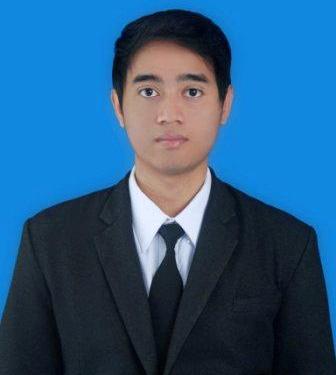 TENTANG SAYASaya merupakan seorang sarjana kelautan dari Universitas Brawijaya. Lahir di Bobonaro, 12 September 1994. Selain hobi travelling, saya juga hobi snorkling.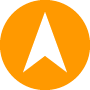 Jl. PB Sudirman No.104 Ds. Teko’an, Kel.Tanggul Kulon, Kec. Tanggul, Kab. Jember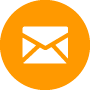 septian.bgskara@gmail.com085790905136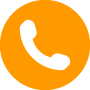 Pengalaman Kerja2016–2017PT. VADS Indonesia – Customer ServiceMengidentifikasi dan menilai kebutuhan pelanggan untuk mencapai kepuasanMenangani keluhan pelangganMenawarkan produk perusahaan kepada pelangganPENgalaman organisasi2015-2016 Himpunan Mahasiswa Ilmu Kelautan Universitas Brawijaya2014-2015Badan Eksekutif Mahasiswa Fakultas Perikanan dan Ilmu Kelautan2014-2016Himpunan Mahasiswa Ilmu dan Teknologi Kelautan Indonesia2015-2016Oceanography Studi ClubPENDIDIKAN2000-2006SD Negeri 5 Tanggul2006–2009SMP Negeri 5 Tanggul2009–2012SMA Negeri 2 TanggulIlmu Pengetahuan Alam2012–2016Universitas BrawijayaS1 Ilmu KelautanIPK 3.44 skala 4